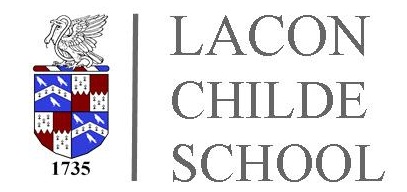 FREE SCHOOL MEAL INFORMATIONFamilies who receive certain benefits may be eligible for free school meals. Your child is eligible for free school meals if you are in receipt of one of the following benefits: Universal Credit with an annual net earned income of no more than £7,400. Income Support Income-based Jobseeker’s Allowance Income-related Employment and Support Allowance Support under Part 6 of the Immigration and Asylum Act 1999 The guarantee element of Pension Credit Working Tax Credit run-on (paid for the four weeks after you stop qualifying for Working Tax Credit) Child Tax Credit (with no Working Tax Credit) with an annual income of no more than All the information you need to decide if you are eligible and to apply for free school meals please follow the link below :https://www.shropshire.gov.uk/free-school-meals/February 2020